The error messgae is displayed 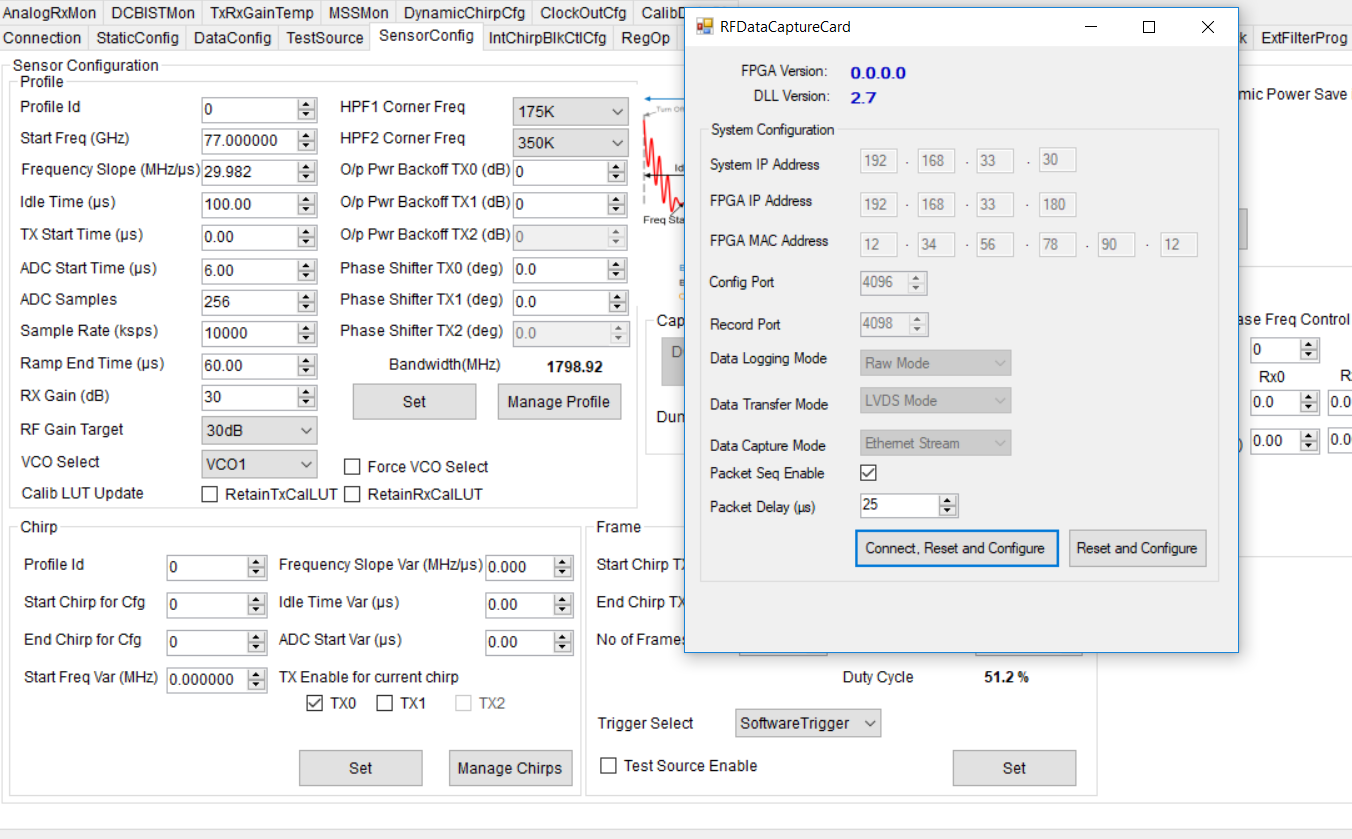 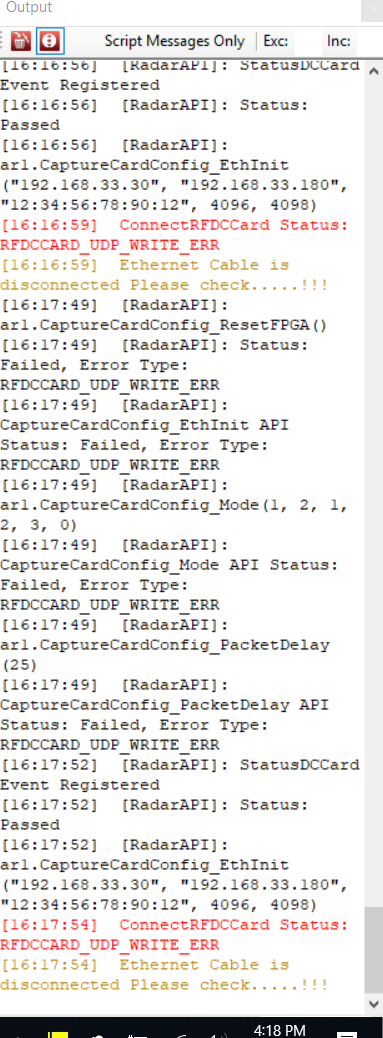 